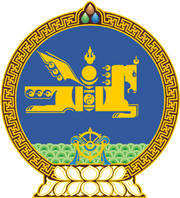 МОНГОЛ УЛСЫН ХУУЛЬ2021 оны 07 сарын 07 өдөр                                                                  Төрийн ордон, Улаанбаатар хотАЖ АХУЙН ҮЙЛ АЖИЛЛАГААНЫ   ТУСГАЙ ЗӨВШӨӨРЛИЙН ТУХАЙ   ХУУЛЬД  НЭМЭЛТ ОРУУЛАХ ТУХАЙ1 дүгээр зүйл.Аж ахуйн үйл ажиллагааны тусгай зөвшөөрлийн тухай хуулийн 12 дугаар зүйлд доор дурдсан агуулгатай 12.7 дахь хэсэг нэмсүгэй:“12.7.Тусгай зөвшөөрөл олгох эрх бүхий байгууллага нь иргэн, хуулийн этгээдэд тусгай зөвшөөрөл олгосон, түдгэлзүүлсэн, хүчингүй болгосон тухай мэдээллийг шийдвэрийн хамт тухайн шийдвэр гарснаас хойш ажлын долоон өдрийн дотор харьяа татварын албанд хүргүүлнэ.”2 дугаар зүйл.Аж ахуйн үйл ажиллагааны тусгай зөвшөөрлийн тухай хуулийн 11 дүгээр зүйлийн 11.2 дахь хэсэгт “Тусгай зөвшөөрөл хүсэгч нь татварын өргүй, Татварын ерөнхий хуулийн 28 дугаар зүйлд заасан цахим төлбөрийн баримтын системд холбогдсон байна.” гэсэн 2 дахь өгүүлбэр нэмсүгэй.3 дугаар зүйл.Энэ хуулийг Монгол Улсын нийслэл Улаанбаатар хотын эрх зүйн байдлын тухай хууль /Шинэчилсэн найруулга/ хүчин төгөлдөр болсон өдрөөс эхлэн дагаж мөрдөнө. 	МОНГОЛ УЛСЫН 	ИХ ХУРЛЫН ДАРГА 				Г.ЗАНДАНШАТАР 